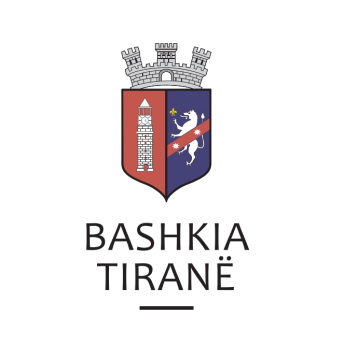      R  E  P U  B  L  I  K  A    E   S  H  Q  I  P  Ë  R  I  S  Ë
  BASHKIA TIRANË
DREJTORIA E PËRGJITHSHME PËR MARRËDHËNIET ME PUBLIKUN DHE JASHTË
DREJTORIA E KOMUNIKIMIT ME QYTETARËTLënda: Kërkesë për shpallje nga Gjykata e Rrethit Gjyqësor Korçë për z. Ilirjan Ropi Çfligu.Pranë Bashkisë Tiranë ka ardhur kërkesa për shpallje nga Gjykata e Rrethit Gjyqësor Korçë, me nr. akti 203 SP, datë 18.02.2019, protokolluar në Bashkinë Tiranë me nr. 9678 prot., datë 27.02.2019.Ju sqarojmë se kjo gjykatë dërgon për shpallje njoftimin për gjykimin të çështjes penale me palë:Kërkues:          Prokuror Irena Cunoti, prokurore në Prokurorinë pranë Gjykatës së                           Shkallës së Parë Korçë.Objekti i kërkesës:     Dërgimin në gjyq të çështjes penale me nr. 1282, të vitit 2018, me                                       të pandehurin Ilirjan Fejzolli, për veprën penale “Korrupsion                                       pasiv i personave që ushtrojnë fuksione publike”. Pjesëmarrës procedurial me cilësinë “I Pandehur”:    Ilirjan FejzolliNën akuzën:      “Korrupsioni pasiv i personave që ushtrojnë funksione publike”.Pjesëmarrës procedurial me cilësinë “Viktima”:           Ilirjan ÇifliguDrejtoria e Komunikimit me Qytetarët ka bërë të mundur afishimin e shpalljes për z. Ilirjan Ropi Çfligu, në tabelën e shpalljeve të Sektorit të Informimit dhe Shërbimeve për Qytetarët pranë Bashkisë Tiranë.     R  E  P U  B  L  I  K  A    E   S  H  Q  I  P  Ë  R  I  S  Ë
  BASHKIA TIRANË
DREJTORIA E PËRGJITHSHME PËR MARRËDHËNIET ME PUBLIKUN DHE JASHTË
DREJTORIA E KOMUNIKIMIT ME QYTETARËTLënda: Kërkesë për shpallje nga Gjykata e Rrethit Gjyqësor Korçë për z. Ilirjan Çfligu.Pranë Bashkisë Tiranë ka ardhur kërkesa për shpallje nga Gjykata e Rrethit Gjyqësor Korçë, me nr. (s’ka), datë 21.02.2019, protokolluar në Bashkinë Tiranë me nr. 9621 prot., datë 27.02.2019.Ju sqarojmë se kjo gjykatë dërgon për shpallje njoftimin për gjykimin të çështjes penale me palë:Kërkues:          Prokuroria pranë Gjykatës së Rrethit Gjyqësor KorçëNdaj të pandehurit:     Ilirjan FejzolliNën akuzën:     Për  kryerjen e veprës penale “Korrupsioni pasiv i personave që                           ushtrojnë funksione publike”Viktima:           Ilirjan ÇifliguData dhe ora e seancës:           07.03.2019, 13:00Drejtoria e Komunikimit me Qytetarët ka bërë të mundur afishimin e shpalljes për z. Ilirjan Çfligu, në tabelën e shpalljeve të Sektorit të Informimit dhe Shërbimeve për Qytetarët pranë Bashkisë Tiranë.     R  E  P U  B  L  I  K  A    E   S  H  Q  I  P  Ë  R  I  S  Ë
  BASHKIA TIRANË
DREJTORIA E PËRGJITHSHME PËR MARRËDHËNIET ME PUBLIKUN DHE JASHTË
DREJTORIA E KOMUNIKIMIT ME QYTETARËTLënda: Kërkesë për shpallje nga Gjykata e Rrethit Gjyqësor Lezhë për shoqërinë “MAR-EST TRAVEL&TOURS” sh.p.k.Pranë Bashkisë Tiranë ka ardhur kërkesa për shpallje nga Gjykata e Rrethit Gjyqësor Lezhë me nr. 357 akti, datë 15.02.2019, protokolluar në Bashkinë Tiranë me nr. 9707 prot., datë 27.02.2019.Ju sqarojmë se kjo gjykatë dërgon shpallje se është zhvilluar gjykimi i çështjes civile me nr. 357 akti, që i përket:Kërkues:                    Dioqeza LezhëPalë ndërgjyqëse:     Shoqëria “MAR-EST TRAVEL&TOURS” sh.p.k.Drejtoria e Komunikimit me Qytetarët ka bërë të mundur afishimin e shpalljes për shoqërinë “MAR-EST TRAVEL&TOURS” sh.p.k., në tabelën e shpalljeve të Sektorit të Informimit dhe Shërbimeve për Qytetarët pranë Bashkisë Tiranë.     R  E  P U  B  L  I  K  A    E   S  H  Q  I  P  Ë  R  I  S  Ë
  BASHKIA TIRANË
DREJTORIA E PËRGJITHSHME PËR MARRËDHËNIET ME PUBLIKUN DHE JASHTË
DREJTORIA E KOMUNIKIMIT ME QYTETARËTLënda: Kërkesë për shpallje nga Gjykata së Rrethit Gjyqësor Tiranë për z. Erjon Shurdha.Pranë Bashkisë Tiranë ka ardhur kërkesa për shpallje nga Gjykata e Rrethit Gjyqësor Tiranë, me nr. 843 akti, datë 20.02.2019, protokolluar në institucionin tonë me nr. 9703 prot., datë 27.02.2019.Ju sqarojmë se kjo gjykatë dërgon shpallje se është zhvilluar gjykimi i çështjes penale që i përket:Kërkuese:      Prokuroria e Rrethit Gjyqësor TiranëObjekt:           Pushim i procedimit penal nr. 6350, i vitit 2017.Data dhe ora e seancës:    07.03.2019, ora 11:30Drejtoria e Komunikimit me Qytetarët ka bërë të mundur afishimin e shpalljes për z. Erjon Shurdha, në tabelën e shpalljeve të Sektorit të Informimit dhe Shërbimeve për Qytetarët pranë Bashkisë Tiranë.     R  E  P U  B  L  I  K  A    E   S  H  Q  I  P  Ë  R  I  S  Ë
  BASHKIA TIRANË
DREJTORIA E PËRGJITHSHME PËR MARRËDHËNIET ME PUBLIKUN DHE JASHTË
DREJTORIA E KOMUNIKIMIT ME QYTETARËTLënda: Kërkesë për shpallje nga Gjykata së Rrethit Gjyqësor Tiranë për znj. Xhemile Salataj.Pranë Bashkisë Tiranë ka ardhur kërkesa për shpallje nga Gjykata e Rrethit Gjyqësor Tiranë, me nr. 843 akti, datë 20.02.2019, protokolluar në institucionin tonë me nr. 9704 prot., datë 27.02.2019.Ju sqarojmë se kjo gjykatë dërgon shpallje se është zhvilluar gjykimi i çështjes penale që i përket:Kërkuese:      Prokuroria e Rrethit Gjyqësor TiranëObjekt:           Pushim i procedimit penal nr. 6350, i vitit 2017.Data dhe ora e seancës:    07.03.2019, ora 11:30Drejtoria e Komunikimit me Qytetarët ka bërë të mundur afishimin e shpalljes për znj. Xhemile Salataj, në tabelën e shpalljeve të Sektorit të Informimit dhe Shërbimeve për Qytetarët pranë Bashkisë Tiranë.     R  E  P U  B  L  I  K  A    E   S  H  Q  I  P  Ë  R  I  S  Ë
  BASHKIA TIRANË
DREJTORIA E PËRGJITHSHME PËR MARRËDHËNIET ME PUBLIKUN DHE JASHTË
DREJTORIA E KOMUNIKIMIT ME QYTETARËTLënda: Kërkesë për shpallje nga Gjykata e Rrethit Gjyqësor Tiranë, Dhoma Penale, për z. Indrit Sheqeri.Pranë Bashkisë Tiranë ka ardhur kërkesa për shpallje nga Gjykata e Rrethit Gjyqësor Tiranë (Dhoma Penale), me nr. 67 A, datë 26.02.2019, protokolluar në Bashkinë Tiranë me nr. 9702 prot., datë 27.02.2019.Ju sqarojmë se kjo gjykatë dërgon shpallje se është zhvilluar gjykimi i çështjes penale me nr. 67 A, që i përket:Personit të interesuar:          Indrit SheqeriObjekti:         Pushimin e hetimeve për veprën peanle të “Mbajtje pa leje të armëve                         sportive”, parashikuar nga neni 280 të Kodit Penal, në ngarkim të                         personin nën hetim Taulant Mataj, në lidhje me procedimin penal nr.                         7902, të vitit 2018.Drejtoria e Komunikimit me Qytetarët ka bërë të mundur afishimin e shpalljes për z. Indrit Sheqeri, në tabelën e shpalljeve të Sektorit të Informimit dhe Shërbimeve për Qytetarët pranë Bashkisë Tiranë.     R  E  P U  B  L  I  K  A    E   S  H  Q  I  P  Ë  R  I  S  Ë
  BASHKIA TIRANË
DREJTORIA E PËRGJITHSHME PËR MARRËDHËNIET ME PUBLIKUN DHE JASHTË
DREJTORIA E KOMUNIKIMIT ME QYTETARËTLënda: Kërkesë për shpallje nga Gjykata e Rrethit Gjyqësor Tiranë, Dhoma Penale, për znj. Erjona Bregu.Pranë Bashkisë Tiranë ka ardhur kërkesa për shpallje nga Gjykata e Rrethit Gjyqësor Tiranë (Dhoma Penale), me nr. 614 A, datë 26.02.2019, protokolluar në Bashkinë Tiranë me nr. 9701 prot., datë 27.02.2019.Ju sqarojmë se kjo gjykatë dërgon shpallje se është zhvilluar gjykimi i çështjes penale me nr. 614 A, që i përket:Kallëzuese:   Erjona BreguObjekti:         Kërkesë për pushimin e procedimit penal nr. 9104/2018.Drejtoria e Komunikimit me Qytetarët ka bërë të mundur afishimin e shpalljes për znj. Erjona Bregu, në tabelën e shpalljeve të Sektorit të Informimit dhe Shërbimeve për Qytetarët pranë Bashkisë Tiranë.     R  E  P U  B  L  I  K  A    E   S  H  Q  I  P  Ë  R  I  S  Ë
  BASHKIA TIRANË
DREJTORIA E PËRGJITHSHME PËR MARRËDHËNIET ME PUBLIKUN DHE JASHTË
DREJTORIA E KOMUNIKIMIT ME QYTETARËTLënda: Kërkesë për shpallje nga Gjykata e Apelit Vlorë për z. Petraq (Petraqq) Ilia.Pranë Bashkisë së Tiranës ka ardhur kërkesa për shpallje nga Gjykata e Apelit Vlorë, me nr. 2785/1369/301 regjistri, datë 17.02.2019, protokolluar në Bashkinë Tiranë me nr. 9647 prot., datë 27.02.2019.Ju sqarojmë se kjo gjykatë dërgon për shpallje njoftimin për gjykimin të çështjes civile me palë:Paditës:             Shqiponje KreshpaI Paditur:          Shoqëria “VLORA” sh.p.k., Petraq IliaObjekt:             Detyrim njohje pronar, etj.Drejtoria e Komunikimit me Qytetarët ka bërë të mundur afishimin e shpalljes për z. Petraq (Petraqq) Ilia, në tabelën e shpalljeve të Sektorit të Informimit dhe Shërbimeve për Qytetarët pranë Bashkisë Tiranë.     R  E  P U  B  L  I  K  A    E   S  H  Q  I  P  Ë  R  I  S  Ë
  BASHKIA TIRANË
DREJTORIA E PËRGJITHSHME PËR MARRËDHËNIET ME PUBLIKUN DHE JASHTË
DREJTORIA E KOMUNIKIMIT ME QYTETARËTLënda: Kërkesë për shpallje nga Gjykata e Apelit Vlorë për znj. Margarita Gjonaj.Pranë Bashkisë së Tiranës ka ardhur kërkesa për shpallje nga Gjykata e Apelit Vlorë, me nr. 2608 regjistri, datë 17.02.2019, protokolluar në Bashkinë Tiranë me nr. 9646 prot., datë 27.02.2019.Ju sqarojmë se kjo gjykatë dërgon për shpallje njoftimin për gjykimin të çështjes civile me palë:Paditës:                   Odise BodeTë Paditur:            Bashkia Berat, Ministria e Financave Tiranë, Drejtoria e Drejtimit të                                 Pronës Publike, etj.Persona të tretë:    ZVRPP Berat, Vitori Bode, Andrea Bode, Margarita Gjonaj,                                 Mimoza CukoObjekt:                  Fitim i pronësisë, etj.Drejtoria e Komunikimit me Qytetarët ka bërë të mundur afishimin e shpalljes për znj. Margarita Gjonaj, në tabelën e shpalljeve të Sektorit të Informimit dhe Shërbimeve për Qytetarët pranë Bashkisë Tiranë.     R  E  P U  B  L  I  K  A    E   S  H  Q  I  P  Ë  R  I  S  Ë
  BASHKIA TIRANË
DREJTORIA E PËRGJITHSHME PËR MARRËDHËNIET ME PUBLIKUN DHE JASHTË
DREJTORIA E KOMUNIKIMIT ME QYTETARËTLënda: Kërkesë për shpallje nga Gjykata e Apelit Vlorë për subjektin Veneto Bank sh.a.Pranë Bashkisë së Tiranës ka ardhur kërkesa për shpallje nga Gjykata e Apelit Vlorë, me nr. 2608 regjistri, datë 17.02.2019, protokolluar në Bashkinë Tiranë me nr. 9645 prot., datë 27.02.2019.Ju sqarojmë se kjo gjykatë dërgon për shpallje njoftimin për gjykimin të çështjes civile me palë:Paditës:                   Sabri Selman GjonajTë Paditur:            Shoqëria Përmbarimore AA Bailif sh.p.k., IEV Penale Vlorë, Vento                                 Bank sh.a., Raiffeisen Bank sh.a.Objekt:                  “Pranim ankimi...”Drejtoria e Komunikimit me Qytetarët ka bërë të mundur afishimin e shpalljes për subjektin Veneto Bank sh.a., në tabelën e shpalljeve të Sektorit të Informimit dhe Shërbimeve për Qytetarët pranë Bashkisë Tiranë.     R  E  P U  B  L  I  K  A    E   S  H  Q  I  P  Ë  R  I  S  Ë
  BASHKIA TIRANË
DREJTORIA E PËRGJITHSHME PËR MARRËDHËNIET ME PUBLIKUN DHE JASHTË
DREJTORIA E KOMUNIKIMIT ME QYTETARËTLënda: Kërkesë për shpallje nga Gjykata e Apelit Vlorë për subjektin “HEINEKEN BROUWERIEN B.V”.Pranë Bashkisë së Tiranës ka ardhur kërkesa për shpallje nga Gjykata e Apelit Vlorë, me nr. 449 regjistri, datë 17.02.2019, protokolluar në Bashkinë Tiranë me nr. 9644 prot., datë 27.02.2019.Ju sqarojmë se kjo gjykatë dërgon për shpallje njoftimin për gjykimin të çështjes civile me palë:Kërkues:           Shoqëria “A&B Group” sh.p.k., Vasil Kristo Konomi, Hodo Arshi MemoMe pjesëmarrjen e kreditorëve:           Drejtoria e Përgjithshme e Doganave Tiranë, Dega e Doganës VlorëDrejtoria Rajonale e Tatimeve VlorëRaiffeisen Bank sh.a. TiranëHeineken Brouwerien B.V Debitore:               Bujurie HaxhirajObjekt:                 “Vazhdim i procedurave të falimentimit...”Drejtoria e Komunikimit me Qytetarët ka bërë të mundur afishimin e shpalljes për “HEINEKEN BROUWERIEN B.V”, në tabelën e shpalljeve të Sektorit të Informimit dhe Shërbimeve për Qytetarët pranë Bashkisë Tiranë.     R  E  P U  B  L  I  K  A    E   S  H  Q  I  P  Ë  R  I  S  Ë
  BASHKIA TIRANË
DREJTORIA E PËRGJITHSHME PËR MARRËDHËNIET ME PUBLIKUN DHE JASHTË
DREJTORIA E KOMUNIKIMIT ME QYTETARËTLënda: Kërkesë për shpallje nga Gjykata e Apelit Vlorë për znj. Liljana Xheneti, znj. Irida Xheneti, z. Ervin Xheneti dhe z. Baftjar Xheneti.Pranë Bashkisë së Tiranës ka ardhur kërkesa për shpallje nga Gjykata e Apelit Vlorë, me nr. 400 regjistri, datë 17.02.2019, protokolluar në Bashkinë Tiranë me nr. 9643 prot., datë 27.02.2019.Ju sqarojmë se kjo gjykatë dërgon për shpallje njoftimin për gjykimin të çështjes civile me palë:Paditës:        Luftar Sadiraj, Lumturi Bari, Babace Hoxhaj, Ermal Hoxhaj, Andi HoxhajTë Paditur:  ATP Tiranë, Liljana Xheneti, Irida Xheneti, Ervin Xheneti, Deshira                        Xheneti, Elca Hodo, Ergys Hodo, Robert Xheneti, Luan Xheneti, Nexhip                        Xheneti, Cerciz Xheneti, Baftjar Xheneti.Objekt:          “Shfuqizim vendimi...”Drejtoria e Komunikimit me Qytetarët ka bërë të mundur afishimin e shpalljes për znj. Liljana Xheneti, znj. Irida Xheneti, z. Ervin Xheneti dhe z. Baftjar Xheneti, në tabelën e shpalljeve të Sektorit të Informimit dhe Shërbimeve për Qytetarët pranë Bashkisë Tiranë.     R  E  P U  B  L  I  K  A    E   S  H  Q  I  P  Ë  R  I  S  Ë
  BASHKIA TIRANË
DREJTORIA E PËRGJITHSHME PËR MARRËDHËNIET ME PUBLIKUN DHE JASHTË
DREJTORIA E KOMUNIKIMIT ME QYTETARËTLënda: Kërkesë për shpallje nga Gjykata e Apelit Vlorë për z. Cerciz Xheneti.Pranë Bashkisë së Tiranës ka ardhur kërkesa për shpallje nga Gjykata e Apelit Vlorë, me nr. 400 regjistri, datë 17.02.2019, protokolluar në Bashkinë Tiranë me nr. 9642 prot., datë 27.02.2019.Ju sqarojmë se kjo gjykatë dërgon për shpallje njoftimin për gjykimin të çështjes civile me palë:Paditës:        Luftar Sadiraj, Lumturi Bari, Babace Hoxhaj, Ermal Hoxhaj, Andi HoxhajTë Paditur:  ATP Tiranë, Liljana Xheneti, Irida Xheneti, Ervin Xheneti, Deshira                        Xheneti, Elca Hodo, Ergys Hodo, Robert Xheneti, Luan Xheneti, Nexhip                        Xheneti, Cerciz Xheneti, Baftjar Xheneti.Objekt:          “Shfuqizim vendimi...”Drejtoria e Komunikimit me Qytetarët ka bërë të mundur afishimin e shpalljes për z. Cerciz Xheneti, në tabelën e shpalljeve të Sektorit të Informimit dhe Shërbimeve për Qytetarët pranë Bashkisë Tiranë.     R  E  P U  B  L  I  K  A    E   S  H  Q  I  P  Ë  R  I  S  Ë
  BASHKIA TIRANË
DREJTORIA E PËRGJITHSHME PËR MARRËDHËNIET ME PUBLIKUN DHE JASHTË
DREJTORIA E KOMUNIKIMIT ME QYTETARËTLënda: Kërkesë për shpallje nga Gjykata e Apelit Vlorë për z. Piro Haxhinasta.Pranë Bashkisë së Tiranës ka ardhur kërkesa për shpallje nga Gjykata e Apelit Vlorë, me nr. 259 regjistri, datë 17.02.2019, protokolluar në Bashkinë Tiranë me nr. 9641 prot., datë 27.02.2019.Ju sqarojmë se kjo gjykatë dërgon për shpallje njoftimin për gjykimin të çështjes civile me palë:Kërkues:          Piro Anastas HaxhinastaObjekt:            “Lëshim urdhëri ekzekutimi...”Drejtoria e Komunikimit me Qytetarët ka bërë të mundur afishimin e shpalljes për z. Piro Haxhinasta, në tabelën e shpalljeve të Sektorit të Informimit dhe Shërbimeve për Qytetarët pranë Bashkisë Tiranë.     R  E  P U  B  L  I  K  A    E   S  H  Q  I  P  Ë  R  I  S  Ë
  BASHKIA TIRANË
DREJTORIA E PËRGJITHSHME PËR MARRËDHËNIET ME PUBLIKUN DHE JASHTË
DREJTORIA E KOMUNIKIMIT ME QYTETARËTLënda: Kërkesë për shpallje nga Gjykata Rrethit Gjyqësor Krujë, për z. Bujar Cufe.Pranë Bashkisë Tiranë ka ardhur kërkesa për shpallje nga Gjykata Rrethit Gjyqësor Krujë, me nr. 174 akti, datë 21.02.2019, protokolluar në Bashkinë Tiranë me nr. 9634 prot., datë 27.02.2019.Ju sqarojmë se kjo gjykatë dërgon shpallje se u zhvillua gjykimi i çështjes civile që i përket:Kërkues:	    Prokuroria e Rrethit KrujëObjekti:	    Kërkesa dërgim për gjykim.Kundër:	    Arben CufaData dhe ora e seancës:     01.03.2019, ora 11:45Drejtoria e Komunikimit me Qytetarët ka bërë të mundur afishimin e shpalljes për z. Bujar Cufe, në tabelën e shpalljeve të Sektorit të Informimit dhe Shërbimeve për Qytetarët pranë Bashkisë Tiranë.     R  E  P U  B  L  I  K  A    E   S  H  Q  I  P  Ë  R  I  S  Ë
  BASHKIA TIRANË
DREJTORIA E PËRGJITHSHME PËR MARRËDHËNIET ME PUBLIKUN DHE JASHTË
DREJTORIA E KOMUNIKIMIT ME QYTETARËTLënda: Kërkesë për shpallje nga Gjykata e Rrethit Gjyqësor Tiranë, për z. Lefter Nebi Sulkaj.Pranë Bashkisë Tiranë ka ardhur kërkesa për shpallje nga Gjykata e Rrethit Gjyqësor Tiranë, me nr. 8493/1380 regj. them., datë 25.02.2019, protokolluar në Bashkinë Tiranë me nr. 9613 prot., datë 27.02.2019.Ju sqarojmë se kjo gjykatë dërgon shpallje se është zhvilluar gjykimi i çështjes penale që i përket:Paditës:             Sybi XhindiI Paditur:          Lefter SulkajObjekti:            Detyrim kthim shume, etj.Data dhe ora e seancës:            27.03.2019, 13:30Drejtoria e Komunikimit me Qytetarët ka bërë të mundur afishimin e shpalljes për z. Lefter Nebi Sulkaj, në tabelën e shpalljeve të Sektorit të Informimit dhe Shërbimeve për Qytetarët pranë Bashkisë së Tiranës.     R  E  P U  B  L  I  K  A    E   S  H  Q  I  P  Ë  R  I  S  Ë
  BASHKIA TIRANË
DREJTORIA E PËRGJITHSHME PËR MARRËDHËNIET ME PUBLIKUN DHE JASHTË
DREJTORIA E KOMUNIKIMIT ME QYTETARËTLënda: Kërkesë për shpallje nga Gjykata e Rrethit Gjyqësor Tiranë, Dhoma Civile, për znj. Xhilda Ujkani dhe z. Fatjon Ujkani.Pranë Bashkisë Tiranë ka ardhur kërkesa për shpallje nga Gjykata e Rrethit Gjyqësor Tiranë (Dhoma Civile), me nr. 9749 vendimi, datë 25.02.2019, protokolluar në institucionin tonë me nr. 9557 prot., datë 27.02.2019.Ju sqarojmë se kjo gjykatë dërgon shpallje se është zhvilluar gjykimi i çështjes civile që i përket:Paditës:                         Ilir UjkaniI Paditur:                      Xhilda Ujkani, etj.Objekti:                        Urdhër i menjëhershëm mbrojtjeje.Gjykimi është kryer në mungesë të znj. Xhilda Ujkani dhe z. Fatjon UjkaniDrejtoria e Komunikimit me Qytetarët ka bërë të mundur afishimin e shpalljes për znj. Xhilda Ujkani dhe z. Fatjon Ujkani, në tabelën e shpalljeve të Sektorit të Informimit dhe Shërbimeve për Qytetarët pranë Bashkisë Tiranë.